بنام خداوند بيمانند يا فتح الله كتابت بلحلظ عنايتحضرت بهاءاللهاصلی فارسی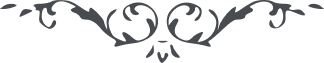 من آثار حضرة بهاءالله – لئالئ الحكمة، المجلد 2، لوح رقم (30)، الصفحة 102 - 103بنام خداوند بیمانندیا فتح اللّه ، کتابت بلحاظ عنایت محبوب آفاق فائز و عبد حاضر تلقاء وجه آنچه در او مذکور بود عرض نمود ، هر نفسی الیوم بعرفان اللّه فائز شد او از اهل سفینهٴ حمرا در کتاب الٓهی مذکور است ،  قدر این مقام اعلی را بدان ، خلق عالم بنوحه و ندبه لقای این یوم مبارک را از حق جلّ جلالُهُ سائل و آمل بودند ، و چون فجر یک اللّه از افق مشیّت مالک اسما طالع شد کل معرض مشاهده شدند اِلّا مَن شاءَ اللّهُ ، قُل لَکَ الحَمدُ یا اِلٓهی بِما عَرَّفَتنِی وَ اَشهَدتَنِی وَ عَلَّمتَنِی وَ سَقِیتَنِی کُوثَرَ عِرفانِکَ ، اَسئَلُکَ بِاَن تَکتُبَ لِی مِن قَلَمِ فَضلِکَ اَجرَ مَن فازَ بِلِقائَکَ ، اَیرَبِّ اَنتَ الَّذِی یَطُوفُ کُلُّ ذِی کَرَمٍ حَولَ اسمِکَ الکَرِیمِ وَ کُلُّ ذِی رَحمَةٍ حَولَ اسمِکَ الرَحِیمِ ، اَسئَلُکَ یِاَن لا تُخَیَّبَنِی عَمّا اَرَدتَهُ مِن بَحرِ فَضلِکَ وَ سَماء عِنایَتِکَ اِنَّکَ اَنتَ المُقتَدِرُ المُتَعالِی العَلِیمُ الحَکِیمُ .